Water allocation under climate change: a diagnosis of the Chilean systemPilar Barría1,2, Ignacio Barría Sandoval3, Carlos Guzman4, Cristián Chadwick2, Camila Alvarez-Garreton5,6, Raúl Díaz-Vasconcellos2, Anahí Ocampo-Melgar2, Rodrigo Fuster71Departamento de Ciencias de la Ingeniería, Universidad de Los Lagos, Puerto Montt, Chile.2Facultad de Ciencias Forestales y de la Conservación de la Naturaleza, Universidad de Chile, Santiago, Chile.3Centro de Investigación GAIA Antártica, Universidad de Magallanes, Punta Arenas, Chile.4Departamento de Ingeniería Hidráulica y Ambiental, Pontificia Universidad Católica de Chile, Santiago, Chile.5Center for Climate and Resilience Research (CR2, FONDAP 15110009), Santiago, Chile.6Department of Civil Engineering, Universidad de La Frontera, Temuco, Chile.7Departamento de Ciencias Ambientales y Recursos Naturales Renovables, Facultad de Ciencias Agronómicas, Universidad de Chile, Santiago, Chile*pilar.barria@ulagos.clList of ContentsTable S1 List of studied basinsTable S2 List of CMIP5 models used to obtain climate and runoff projectionsText S1The information on granted water use rights (WURs) used for this study was obtained from a consultation to the Chilean Water Directorate (in spanish DGA), under the Transparency Law website (https://www.portaltransparencia.cl/PortalPdT/web/guest/ley-de-transparencia), which aims to provide public access to information produced by governmental offices. Although there is a public granted WURs database published in the DGA website (https://dga.mop.gob.cl/productosyservicios/derechos_historicos/Paginas/default.aspx), the several shortcomings that affect that information prevented this study to considered it for the analyses. As the aim of the public granted WURs database is to provide traceability of all the administrative processes that have affected WURs historically, there are several duplicates WURs, which are not identified in the database. These studies also indicated that there are a number of WURs with non-volumetric information (water shares), with mistaken coordinates, and old WURs which have not been normalized, nor included in the DGA database. To estimate the actual Chilean water demand, the DGA generated debugged WURs reports, which are the official information internally used to estimate water availability and grant new WURs. The debugged DGA WURs reports deleted the duplicates WURs, systematize the non-volumetric WURs transforming them from water shares to l/s, and corrected their coordinates.  However, the WURs granted before the WC81 are not included in that database, thus it is still an underestimation of the total water demand. This official debugged WURs database (hereafter the DGA WURs database) was used in this assessment to calculate que Indices of Anthropic Intervention (IAI).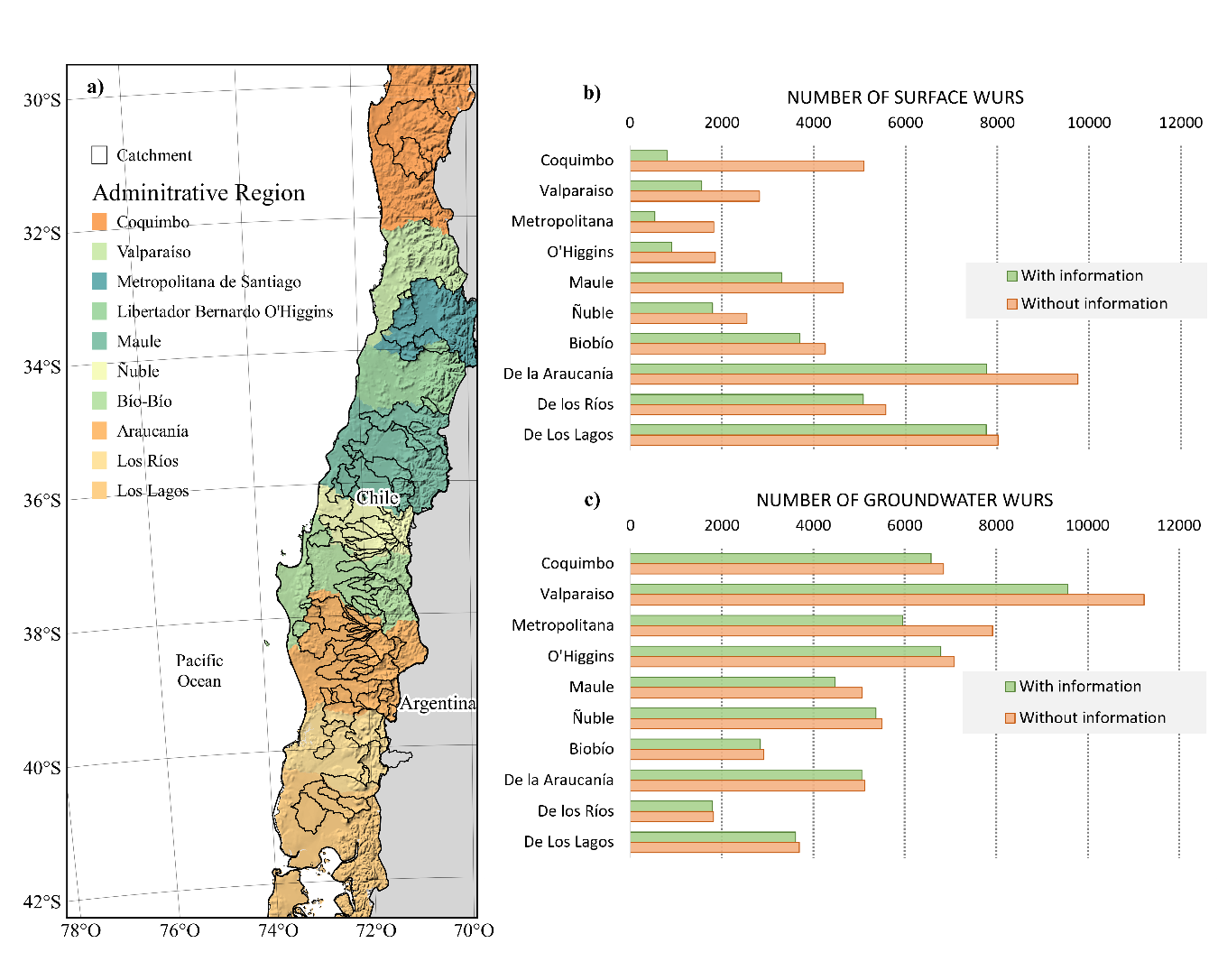 Figure S1. Distribution of the Public DGA WURs database within the administrative regions of the study zone. a) Map indicating the location of basins and administrative regions of the study zone, b) Comparison of surface WURs with and without coordinates information, c) Comparison of groundwater WURs with and without coordinates information   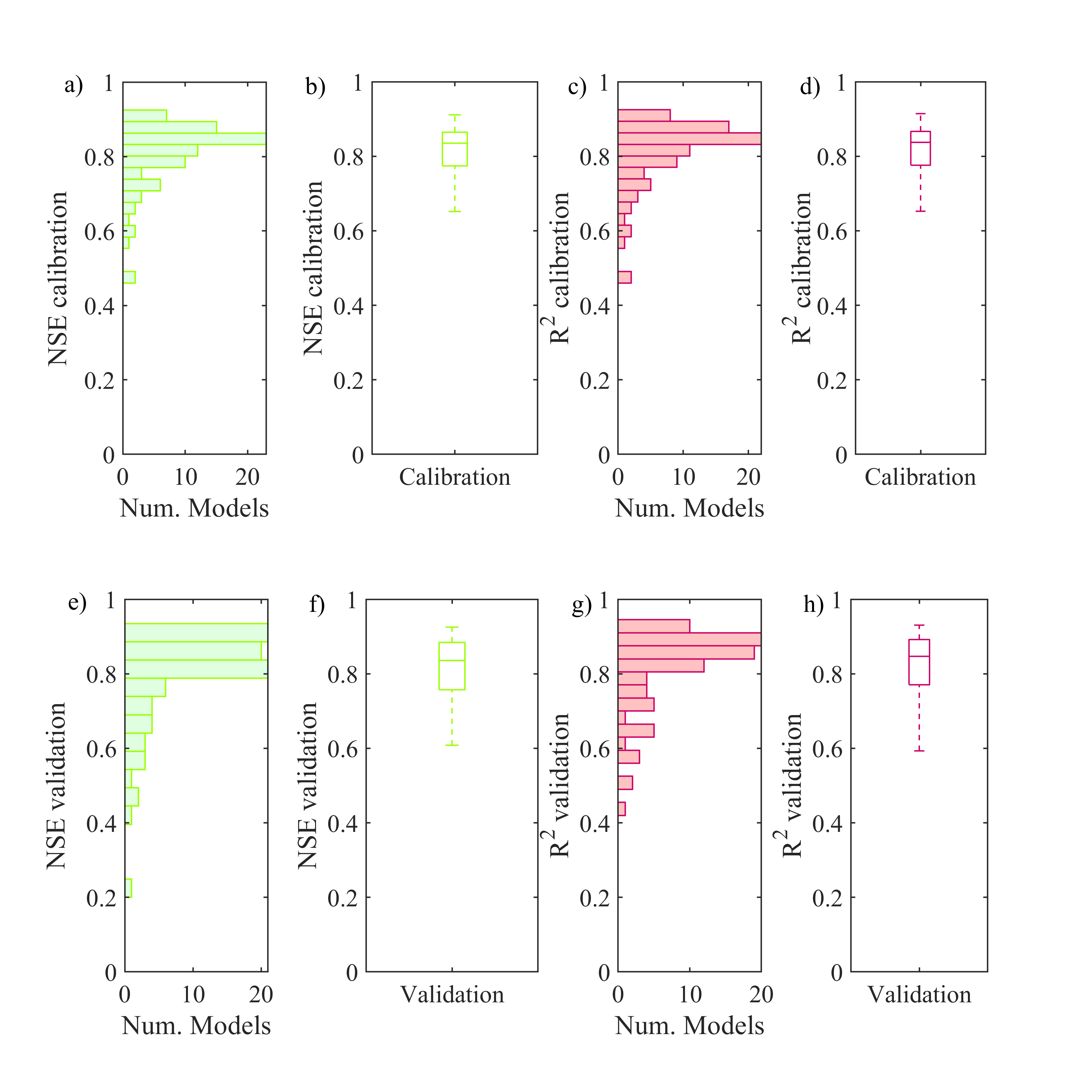 Figure S2. Evaluation of the GR2M model in the 87 catchments using the NSE and R2 coefficients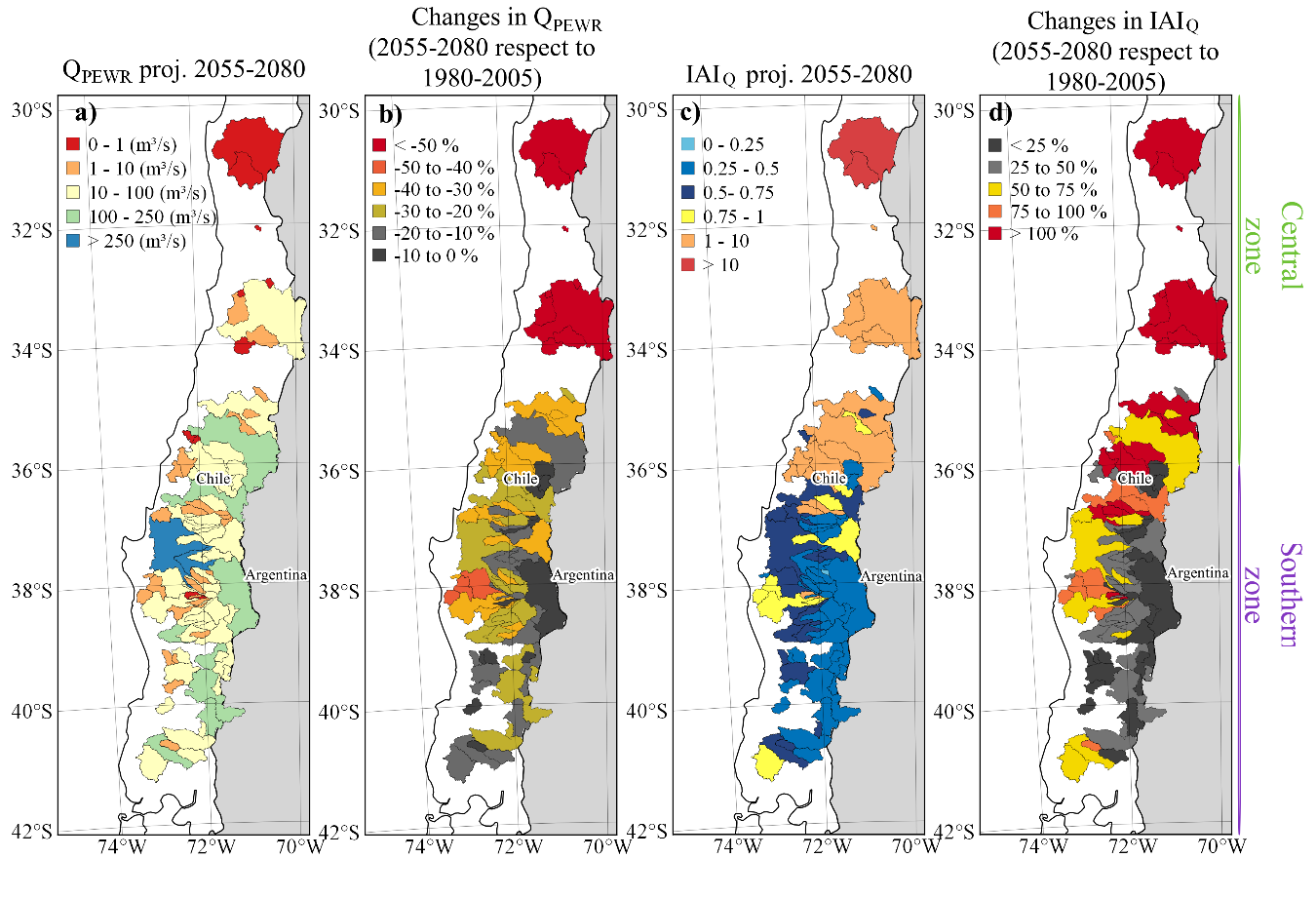 Figure S3 Water availability under the RCP4.5 scenario for granting permanently exercisable water use rights (QPEWR) and indices of anthropic intervention (IAIQ). The indices were calculated from model-based annual runoff projections considering: a) QPEWR for the 2055-2080 period, b) Changes in the QPEWR between the 2055-2080 and 1980-2005 periods, c) IAIQ for the 2055-2080 period and d) Changes in the IAIQ between the 2055-2080 and the 1980-2005 periods.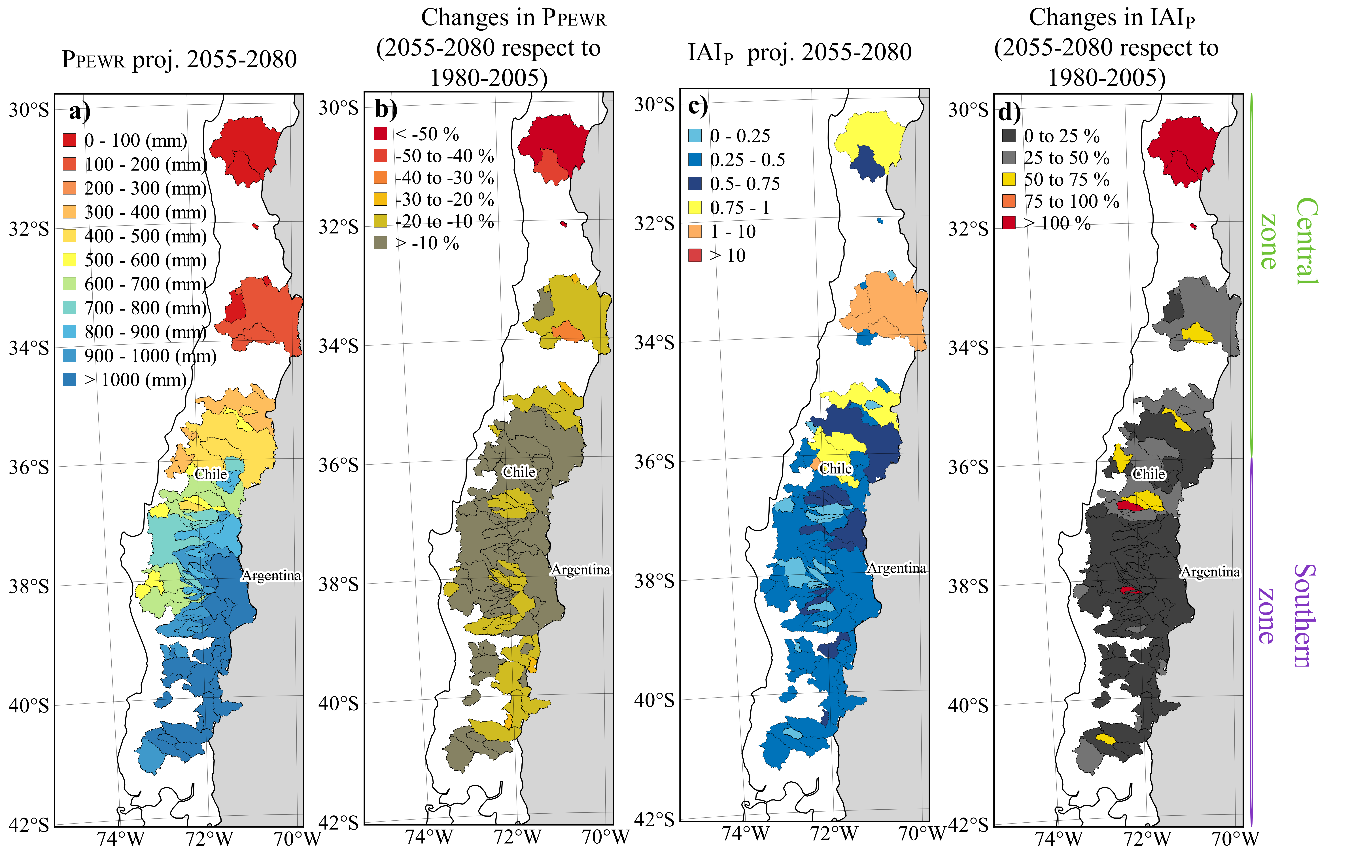 Figure S4 Rainfall available under the RCP4.5 scenario for granting permanently exercisable water rights (PEWR) and indices of anthropic intervention (IAIP). The indices were calculated using projected annual rainfall considering: a) PEWR for the 2055-2080 period, b) Changes in the PEWR between the 2055-2080 and 1980-2005 period, c) IAIP for the 2055-2080 period and d) Changes in the IAIP between the 2055-2080 and the 1980-2005 period.Figure S5. Calculations of number of overallocated basins. The overallocated obtained using the debugged and the official WURs database considering the a) IAIQ and the b) IAIP indices.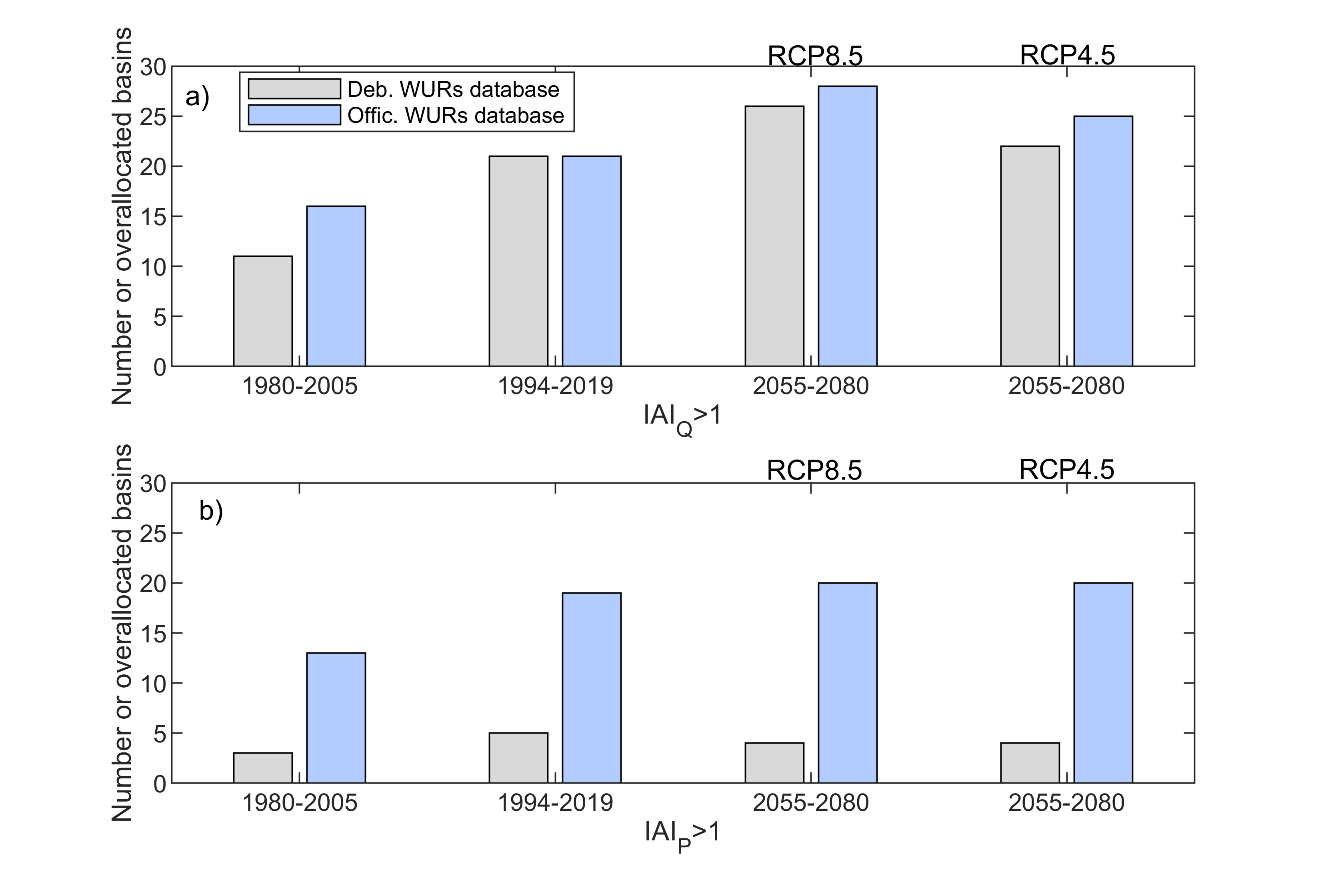 Id gauge CAMELS-CL catchmentsName of the catchmentSurface (km2)Elevation (masl)Annual precip. 1979-2005 (mm)Annual precip. 1994-2019 (mm)4537001Río Guatulamé en el Tomé2462.81226279.0248.54558001Río Limarí en Panamericana11422.61362263.2236.05101001Río Pedernal en Tejada81.12474412.0370.15411001Estero Pocuro En El Sifon181.01929514.7470.75716001Río Angostura en Valdivia de Paine1480.8737784.0712.35741001Estero Puangue En Boqueron144.21062556.8498.95746001Estero Puangue en Ruta 781713.4380477.0428.05748001Rio Maipo En Cabimbao14914.81186667.4604.16027001Rio Claro En El Valle349.416081512.51384.06043001Estero Alhué en Quilamuta801.8702731.3661.27116001Estero Upeo En Upeo367.211391566.31443.37123001Río Mataquito en Licantén5699.910271370.41258.97330001Rio Perquilauquen En San Manuel502.411292090.11967.77332001Rio Perquilauquen En Gniquen1209.04371660.81562.87335001Rio Perquilauquen En Quella1686.82761459.21372.87336001Rio Cauquenes En El Arrayan622.12831016.6958.77339001Río Cauquenes en Desembocadura1637.5216945.9888.27341001Rio Purapel En Nirivilo262.8310963.9892.17343001Rio Purapel En Sauzal404.3274911.7844.17350001Rio Longavi En La Quiriquina668.914002070.81941.87350003Rio Longavi En El Castillo466.915622109.31976.07354002Río Achibueno en La Recova894.312732043.61909.07357002Rio Loncomilla En Bodega7078.82011184.71110.57359001Rio Loncomilla En Las Brisas9923.72241279.71197.27372001Rio Claro En Camarico703.08541522.01408.47383001Río Maule en Forel20514.64041353.61258.88114001Rio Cato En Puente Cato970.15151836.81736.18117005Río Chillán en Camino a Confluencia798.52661611.41526.18123001Rio Itata En Cholguan860.17311848.31761.88124001Rio Itata En General Cruz1661.94541669.01589.98124002Rio Itata En Trilaleo1148.26091790.01706.08130001Rio Renegado En Invernada128.615532649.72509.28130002Rio Diguillin En San Lorenzo (Atacalco)204.414682507.02375.68132001Rio Diguillin En Longitudinal1300.56101943.51845.38134003Río Larqui en Santa Cruz de Cuca636.11191172.41113.18135002Rio Itata En Balsa Nueva Aldea4510.02861566.31489.48141001Río Itata en Coelemu10405.22971579.11494.78220001Rio Andalien Camino A Penco750.32171160.31103.58304001Río Lonquimay Antes Junta Río Bio Bio466.713722416.32338.58317001Rio Biobio En Rucalhue7252.513892152.52069.58317002Rio Lirquen En Cerro El Padre103.46102377.32285.48323001Río Duqueco en Cerrillos1339.55511897.51815.68323002Rio Duqueco En Villucura817.79422099.12011.08330001Río Mulchén en Mulchén428.13902108.92027.18332001Río Bureo en Mulchén540.85812361.32269.48334001Río Bio Bio en Coihue11147.811622045.41964.28342001Rio Renaico En Longitudinal688.28142527.02437.48343001Rio Mininco En Longitudinal440.24271939.41868.58351001Rio Malleco En Collipulli415.17962399.22319.28358001Rio Vergara En Tijeral2537.02421484.71431.78383001Rio Laja En Puente Perales3428.214431932.21834.78394001Rio Biobio En Desembocadura24269.96001818.81743.08821002Río Elicura en Puente Elicura123.17311748.91690.28910001Rio Lleu-Lleu En Desague Lago Lleu-Lleu580.22971379.91339.59102001Rio Lumaco En Lumaco853.12601178.71141.99104001Rio Traiguen En Victoria93.84981795.71736.09104002Río Dumo en Santa Ana393.14501741.01682.99106001Rio Quino En Longitudinal276.75141892.01833.19113001Rio Quillen En Galvarino710.02421321.41284.79116001Rio Cholchol En Cholchol5047.62931340.41301.49123001Rio Cautin En Rari-Ruca1306.110982748.02667.99127001Rio Muco En Puente Muco650.34691977.31928.49129002Rio Cautin En Cajon2755.66352215.82154.19131001Rio Quepe En Vilcun379.08762556.22495.99134001Río Huichahue en Faja348.05562171.32121.49135001Rio Quepe En Quepe1665.63791994.01948.69140001Rio Cautin En Almagro5547.33851969.01918.49404001Rio Allipen En Los Laureles1675.110542340.42282.49412001Rio Trancura En Curarrehue356.912033243.03197.09414001Rio Trancura Antes Rio Llafenco1379.411712846.72799.49416001Rio Liucura En Liucura349.010762676.72629.59420001Rio Tolten En Villarica2933.69952783.22737.29433001Rio Puyehue En Quitratue153.51711870.91834.69434001Rio Donguil En Gorbea769.71991874.21837.59436001Río Mahuidanche en Santa Ana383.91741807.61773.910102001Río Liquine en Liquine367.911503172.63132.610111001Río San Pedro en Desagüe Lago Riñihue4385.59012850.72814.910121001Río Collileufú een Los Lagos626.21701600.01575.610134001Rio Cruces En Rucaco1802.62512115.52079.210137001Río Inaque en Mafil539.01661793.01766.610304001Río Calcurrupe en Desembocadura1725.89823062.33026.810306001Río Nilahue en Mayay308.68683400.43373.610328001Rio Pilmaiquen En San Pablo2473.23372778.22752.010340001Río Rahue en Desagüe Lago Rupanco1001.33512807.82783.410356001Río Negro en Chahuilco2279.71361562.91540.310362001Río Damas en Tacamó466.81221619.61600.810364001Río Rahue en Forrahue5603.01401858.41836.1N°GCMClimate modelling centre and locationEnsemble memberResolutionReference1ACCESS1-0Centre for Australian Weather and Climate Research, Australiar1i1p1Atmospheric: 1.875°x1.25°, Ocean: 1°x1°Dix et al. (2013)2ACCESS1-3Centre for Australian Weather and Climate Research, Australiar1i1p1Atmospheric: 1.875°x1.25°, Ocean: 1°x1°Dix et al. (2013)3BNU-ESMCollege of Global Change and Earth System Science, Beijing Normal University, Chinar1i1p1Atmospheric: 2.7906°x2.8125°, Ocean: 1°x1°Ji et al. (2014)4CCSM4National Centre for Atmospheric Research, USAr1i1p1, r2i1p1, r3i1p1, r4i1p1, r5i1p1, r6i1p1Atmospheric: 0.9424°x1.25°, Ocean: 1°x1°Meehl et al. (2012)5CESM1-BGCCommunity Earth System Model Contributorsr1i1p1Atmospheric: 0.9424°x1.25°, Ocean: 1°x1°Gent et al. (2011)6CESM1-CAM5Community Earth System Model Contributorsr1i1p1, r2i1p1, r3i1p1Atmospheric: 0.9424°x1.25°, Ocean: 1°x1°Gent et al. (2011)7CMCC-CMSCentro Euro-Mediterraneo per I Cambiamenti Climatici, Italyr1i1p1Atmospheric:3.7111°x3.75°Vichi et al. (2011)8CMCC-CMCentro Euro-Mediterraneo per I Cambiamenti Climatici, Italyr1i1p1Atmospheric: 0.7484°x0.75°Vichi et al. (2011)9CNRM-CM5Centre National de Recherches Meteorologiques, Francer1i1p1Atmospheric: 1.4008°x1.40625°, Ocean: 1°x1°Voldoire et al. (2013)10CSIRO-Mk3-6-0Commonwealth Scientific and Industrial Research Organization in collaboration with Queensland Climate Change Centre of Excellence, Australiar1i1p1, r2i1p1, r3i1p1, r4i1p1, r5i1p1, r6i1p1, r7i1p1, r8i1p1, r9i1p1, r10i1p1Atmospheric: 1.8653°x1.875°, Ocean: 1.875°x1.875°Rotstayn et al. (2012)11CanESM2Canadian Centre for Climate Modelling and Analysis, Canadar1i1p1, r2i1p1, r3i1p1, r4i1p1, r5i1p1 Atmospheric: 2.7906°x2.8125°, Ocean: 0.9303°x1.1407°Arora et al. (2011)12EC-EARTHEC-EARTH consortium, Europer2i1p1, r8i1p1, r9i1p1, r12i1p1Atmospheric: 1.1215°x1.125°Hazeleger et al. (2011)13FGOALS-g2LASG, Institute of Atmospheric Physics, Chinese Academy of Sciences and CESS, Tsinghua University, Chinar1i1p1Atmospheric: 2.7906°x2.8125°, Ocean: 1°x1°Li et al. (2013)14FGOALS-s2LASG, Institute of Atmospheric Physics, Chinese Academy of Sciences, China, The First Institute of Oceanography, SOA, Chinar1i1p1Atmospheric: 1.6590°x2.8125°, Ocean: 1°x1°Bao et al. (2013)15FIO-ESMThe First Institute of Oceanography, SOA, Chinar1i1p1, r2i1p1, r3i1p1Atmospheric: 2°x2°Qiao et al. (2013)16GFDL-CM3NOAA Geophysical Fluid Dynamics Laboratory, USAr1i1p1Atmospheric: 2°x2.5°, Ocean: 0.3344°x1°Donner et al. (2011)17GFDL-ESM2GNOAA Geophysical Fluid Dynamics Laboratory, USAr1i1p1Atmospheric: 2.0225°x2°, Ocean: 0.375°x1°Dunne et al. (2012)18GFDL-ESM2MNOAA Geophysical Fluid Dynamics Laboratory, USAr1i1p1Atmospheric: 2.0225°x2.5°, Ocean: 0.3344°x1°Dunne et al. (2012)19GISS-E2-H-CCNASA Goddard Institute for Space Studies, USAr1i1p1Atmospheric: 2°x2.5°, Ocean: 1°x1°Schmidt et al. (2006)20GISS-E2-H-p1NASA Goddard Institute for Space Studies, USAr1i1p1, r2i1p1, r3i1p1, r4i1p1, r5i1p1Atmospheric: 2°x2.5°, Ocean: 1°x1°Schmidt et al. (2006)21GISS-E2-H-p2 and GISS-E2-H-p3NASA Goddard Institute for Space Studies, USAr1i1p2, r1i1p3, r2i1p2, r2i1p3, r3i1p2, r3i1p3, r4i1p2, r4i1p3, r5i1p2, r5i1p3 Atmospheric: 2°x2.5°, Ocean: 1°x1°Schmidt et al. (2006)22GISS-E2-R-CCNASA Goddard Institute for Space Studies, USAr1i1p1Atmospheric: 2°x2.5°, Ocean: 1°x1.25°Schmidt et al. (2006)23GISS-E2-R-p1NASA Goddard Institute for Space Studies, USAr1i1p1, r2i1p1, r3i1p1, r4i1p1, r5i1p1, r6i1p1Atmospheric: 2°x2.5°, Ocean: 1°x1.25°Schmidt et al. (2006)24GISS-E2-R-p2 and GISS-E2-R-p3NASA Goddard Institute for Space Studies, USAr1i1p2, r1i1p3, r2i1p2, r2i1p3, r3i1p2, r3i1p3, r4i1p2, r4i1p3, r5i1p2, r5i1p3, r6i1p3Atmospheric: 2°x2.5°, Ocean: 1°x1.25°Schmidt et al. (2006)25HadGEM2-AONational Institute of Meteorological Research, Korea Meteorological Administration, Korear1i1p1Atmospheric: 1.25°x1.875°, Ocean: 1°x1°Martin et al. (2011)26HadGEM2-CCMet Office Hadley Centre, UKr1i1p1Atmospheric: 1.25°x1.875°, Ocean: 1°x1°Martin et al. (2011)27HadGEM2-ESMet Office Hadley Centre, UKr1i1p1, r2i1p1, r3i1p1, r4i1p1Atmospheric: 1.25°x1.875°, Ocean: 1°x1°Collins et al. (2011)28IPSL-CM5A-LRInstitut Pierre Simon Laplace, Francer1i1p1, r2i1p1, r3i1p1, r4i1p1Atmospheric: 1.8947°x3.75°, Ocean: 2°x2°Dufresne et al. (2013)29IPSL-CM5A-MRInstitut Pierre Simon Laplace, Francer1i1p1Atmospheric: 1.2676°x2.5°, Ocean: 2°x2°Dufresne et al. (2013)30IPSL-CM5B-LRInstitut Pierre Simon Laplace, Francer1i1p1Atmospheric: 1.8947°x3.75°, Ocean: 2°x2°Dufresne et al. (2013)31MIROC-ESM-CHEMJapan Agency for Marine-Earth Science and Technology, Atmosphere and Ocean Research Institute (The University of Tokyo), and National Institute for Environmental Studies, Japanr1i1p1Atmospheric: 2.7906°x2.8125°, Ocean: 0.5582°x1.40625°Watanabe et al. (2011)32MIROC-ESMJapan Agency for Marine-Earth Science and Technology, Atmosphere and Ocean Research Institute (The University of Tokyo), and National Institute for Environmental Studies, Japanr1i1p1Atmospheric: 2.7906°x2.8125°, Ocean: 0.5582°x1.40625°Watanabe et al. (2011)33MIROC5Japan Agency for Marine-Earth Science and Technology, Atmosphere and Oceanr1i1p1, r2i1p1, r3i1p1Atmospheric:1.4008°x1.40625°, Ocean: 0.5°x1.40625°Watanabe et al. (2011)34MPI-ESM-LRMax Planck Institute for Meteorology, Germanyr1i1p1, r2i1p1, r3i1p1Atmospheric:1.8653°x1.875°Giorgetta et al. (2013)35MPI-ESM-MRMax Planck Institute for Meteorology, Germanyr1i1p1, r2i1p1, r3i1p1Atmospheric:1.8653°x1.875°Giorgetta et al. (2013)36MRI-CGCM3Meteorological Research Institute, Japanr1i1p1Atmospheric:1.8653°x1.875°Yukimoto et al. (2012)37NorESM1-MENorwegian Climate Centre, Norwayr1i1p1Atmospheric:1.8947°x2.5°Iversen et al. (2013)38NorESM1-MNorwegian Climate Centre, Norwayr1i1p1Atmospheric:1.8947°x2.5°Iversen et al. (2013)39bcc-csm1-1-mBeijing Climate Center, China Meteorological Administration, Chinar1i1p1Atmospheric:2.7906°x2.8125°, Ocean: 1°x1°Wu (2012)40bcc-csm1-1Beijing Climate Center, China Meteorological Administration, Chinar1i1p1Atmospheric:2.7906°x2.8125°, Ocean: 1°x1°Wu (2012)41inmcm4Russian Institute for Numerical Mathematics, Russiar1i1p1Atmospheric:1.5°x2°, Ocean: 0.5°x1°Volodin et al. (2010)